Týdenní plán  11.3. – 15.3.  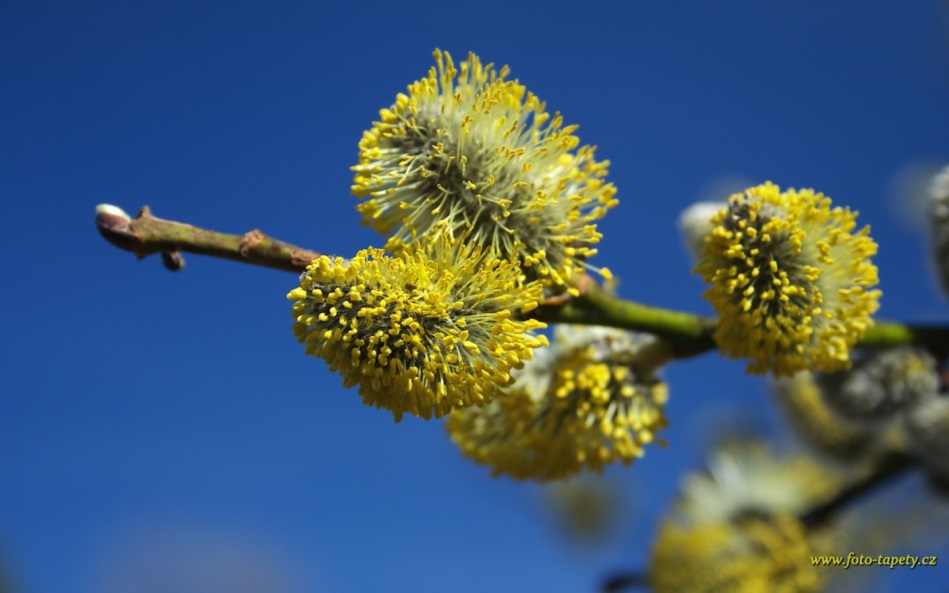 Předmět               Učivo  Poznámky              JČZájmena – procvičujeme. Učebnice str. 108 – 116. Pracovní listy.     ČT SUDÝ TÝDENČetba s porozuměním.Čítanka. Mimočítanková četba.        SL LICHÝ TÝDENCharakteristika  - Můj knižní hrdina.Přines do školy svoji oblíbenou knihu, kterou jste četli.      VLKraje ČR.Učebnice str.8 – 12.DomácíPříprava+informace100.narozeninám cestovatele Zikmunda – půjdeme do muzea v pátek 15.3. Cena 25 Kč.Více informací je v žákovských knížkách. 